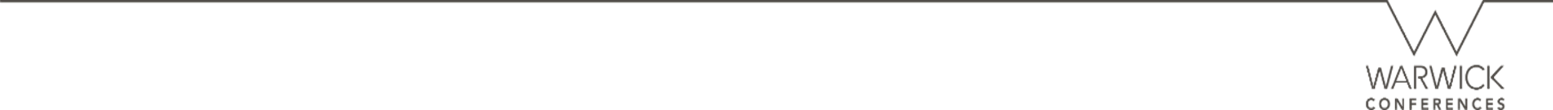 Delivered to you Menu Booking FormPlease indicate on the form below how many of each item you require for your event:BuffetCakes/PastriesPlease note disposable plates will not be provided with cakes. We will provide napkins with orders. This is a conscious decision to reduce disposable wastage. If you require these, please advise us and we will providePlease ensure you order a gluten free cake below as requiredNon-Gluten Containing/VeganHot and Cold RefreshmentsFruitDrinks ReceptionWine glasses and flutes will be provided with alcoholic beveragesDietary Requirements and Additional Comments: Please check your order form and ensure that diets are covered. If you need advice about product selection, please let us know at booking stage and we can adviseDate the booking is for:Time for Set Up:We may need to pre-set your buffet in the room to ensure there is sufficient time to get your buffet set up on the time you require it. Please let us know if there is a time to avoid in the room.Time for Delivery:Should the time slot not be available, we will inform youPlease note that we endeavour deliver 15 minutes earlier so your catering is there on timeTime from when we can clear the cateringWe will usually be arriving 1.5 hour to clear all items awayNumber of Guests;Location of Event:Building Name, Floor, Room NumberPlease note if the room required is not suitable for a hot buffet, you will be informed at booking stage and a suitable location suggested. Your booking will remain as provisional until you can confirm the location change.Cost Code:Please remove all dots in the cost codePerson Booking the Event and number to call if need youContact on the day of Event and Number:Are tables required?Please make us aware if we require to being our own tables for service – charges applyItemsUnitQuantityHot Fork BuffetNumbers catering for – minimum 25Cold Fork BuffetNumbers catering for – minimum 25Staff required to serve?EachYes / NoPlease list any diet you need to cater forItemsUnitQuantityMini Cake SelectionPlatter of 5Mini Cake SelectionPlatter of 10Cupcake SelectionPlatter of 5Cupcake SelectionPlatter of 10DoughnutsPlatter of 5DoughnutsPlatter of 10Selection of Sweet PastriesPlatter of 5Selection of Sweet PastriesPlatter of 10Individually Wrapped PastriesEachVegan DoughnutEachVegan MuffinEachItemsUnitQuantityGluten Free MuffinEachLazy Day GF: Belgian Chocolate TiffinEachLazy Day GF: Millionaire’s ShortbreadEachLazy Day GF: Rocky RoadEachLazy Day GF: Golden Syrup OatieEachLazy Day GF: Ginger SliceEachAlmondy Toblerone TartSliceAlmondy Swedish TartSliceLemon TartSliceVegan Raspberry Frangipane TartSliceVegan Chocolate & Coconut TartSliceItemsUnitQuantityEnhanced Drinks PackageMugs are standard unless specifiedOne flask of coffee, one flask of hot water provided per 10Multiples of 10Brewed Coffee and teaOne flask of coffee, one flask of hot water provided per 20Multiples of 20Tea & Coffee (in disposable)One flask of hot water provided per 10Multiples of 10Tea & Coffee (no cups provided)One flask of hot water provided per 10Multiples of 10 Hot Chocolate SachetEachHerbal and Infusion TeabagsEachDecaffeinated CoffeeEachDecaffeinated TeabagsEachVegan Suitable Milk Please indicate if you require a full carton or just small jiggersHow many  catering for?Bottled Water – Still 750mlEachBottled Water – Sparkling 750mlEachOrange Juice - LitreEachApple Juice – LitreEachCranberry Juice - LitreEachCan – CokeEachCan – Diet CokeEachCan – SpriteEachCan  - FantaEachCan – still water 330mlCan – sparkling water 330mlItemsUnitQuantitySeasonal Fruit Bowl5 Pieces per bowlFresh Fruit PlatterMultiples of 10ItemsUnitQuantityPato Torrento MerlotEachBarramundi ShirazEachPato Torrento Sauvignon BlancEachLa Bastille BlancEachCompass Point RoseEachBottled BeerEachAmori ProseccoEachPremium bottled soft drinksEach